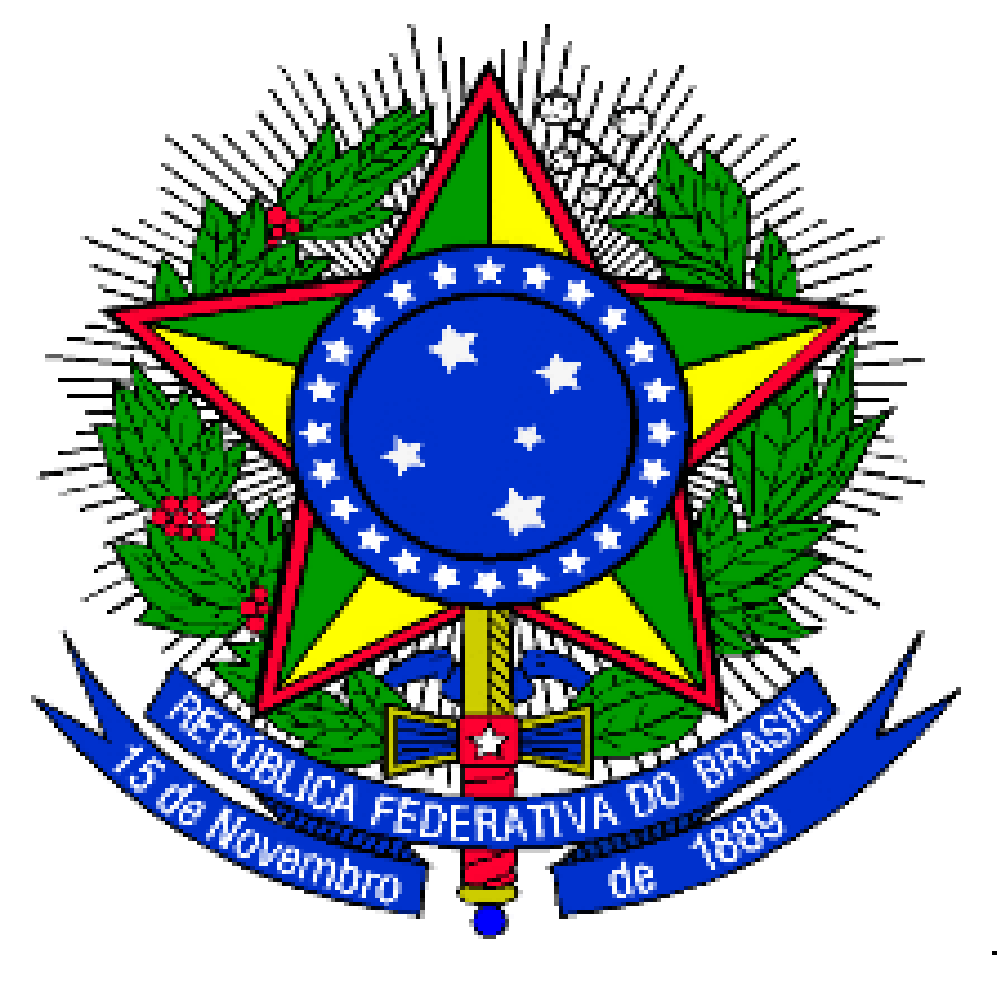 MINISTÉRIO DA EDUCAÇÃOUNIVERSIDADE FEDERAL DA INTEGRAÇÃO LATINO-AMERICANA PRÓ-REITORIA DE GRADUAÇÃOANEXO I - EDITAL Nº 39/2024/PROGRADFORMULÁRIO DE AVALIAÇÃO DO CURRÍCULO LATTES - COORDENADOR(A) DO CURSO EDUCAÇÃO INTERCULTURAL INDÍGENA (LICENCIATURA INTERCULTURAL GUARANI NO TERRITÓRIO YVY MBYTE) - PARFOR EQUIDADE UNILANome do(a) candidato(a):Nome do(a) candidato(a):Nome do(a) candidato(a):Nome do(a) candidato(a):Item Pontuação por ObjetoQuantidadePontuação obtida no Item1. Publicação de Artigos Científicos Qualis A1 e A2 - CAPES  0,4 por artigo 2. Publicação de Artigos Científicos Qualis B1 e B2 - CAPES0,3 por artigo3. Publicação de Artigos Científicos Qualis B3 e B4 -  CAPES0,2 por artigo  4. Publicação de Artigos Científicos Qualis B5 e C - CAPES ou artigos não inseridos no sistema Qualis0,1 por artigo 5. Publicação de Livro com Conselho Editorial e ISBN0,5 por livro 6. Organização de Livros com Conselho Editorial e ISBN0,2 por livro 7. Publicação de Capítulos de Livros com Conselho Editorial e ISBN0,2 por capítulo 8. Trabalhos Completos Publicados em Anais de Eventos0,1 por trabalho 9. Apresentação de Trabalhos ou Palestras Ministradas em Eventos Científicos de Ensino, Pesquisa e Extensão0,1 por trabalho ou palestra 10. Participação como ouvinte em congressos, simpósios, seminários, reuniões científicas de qualquer natureza e viagens técnicas0,05 por participação11. Cursos Técnicos, de Extensão ou de Aperfeiçoamento realizados0,07 por curso12. Coordenação de Projetos de Ensino, Pesquisa e Extensão, registrados na UNILA (projetos com mais de um ano de duração)0,2 por projeto 13. Participação em Projetos de Ensino, Pesquisa e Extensão, registrados na UNILA (projetos com mais de um ano de duração)0,1 por projeto  14. Organização de Eventos Científicos em Ensino, Pesquisa e Extensão0,2 por evento 15. Atividades Assistenciais de qualquer natureza, na forma da lei do voluntariado 0,1 por atividadeIndependente da pontuação obtida, o valor máximo a ser atingido nesta tabela será de 10 pontos.  ----- ----- Valor Total Multiplicar o VALOR TOTAL por 0,6 para obter o Valor Peso desta avaliação. ----- ----- Valor Peso 